Kepada Yth,Bapak/IbuKepala Bagian HRDDiTempatDengan hormat,	Saya yang bertanda tangan dibawah ini:Nama			: Siti Marhumi Yanti Syam (Arhumi)Jenis kelamin		: PerempuanTempat, tanggal lahir         : Jakarta, 4 Oktober 1991Pendidikan / Jurusan	: SMA / IPAAlamat			: Wisata Hotel Jl.Taskurun No.37 Nangka, Pekanbaru. No. Handphone      	: 082112977654	Mengajukan surat permohonan pekerjaan kepada perusahaan yang Bapak/Ibu pimpin. Dengan ini saya melampirkan :Foto 2 lembarDaftar Riwayat HidupFoto KTP       Demikianlah surat permohonan ini saya buat sebagai syarat untuk menjadi calon karyawan.Atas perhatiannya saya ucapkan terima kasih.Hormat Saya,    (Siti Marhumi Yanti. S)   Curriculum vitaeName               : Siti Marhumi Yanti Syam (Arhumi)Date Of  Birth  : 04 October 1991Home Address : Wisma Taskurun Jl. Taskurun No.37 Nangka, Pekanbaru.Phone               : +6282112977654 (273c8a8e)Email               : sitimarhumiyantisyam@yahoo.co.id Sex                   : FemaleMartial Status  : SingleHealth              : ExcellentReligion           : IslamNationality       : IndonesiaHeight              : 160 CmWeight             : 41 KgCloth Size        : S1997 – 2003 : Elementary School SDN 010 Batu Ampar, Jakarta.2003 – 2006 : Junior High School MTs As Saadah Cililitan, Jakarta.2006 – 2009 : Senior High School SMAN 51 Jakarta.2009           : Waitress Restoran Korea, Mr.BBQ Kelapa Gading Jakarta.2010           : Resepsionis Family KTV, Inul Vizta Sarinah Jakarta.2010           : SPG Event Rokok Mobile LA, PT. Djarum Jakarta Selatan.2010           : SPG Launching Handphone CDMA, Telkom Flexi Jakarta.2010           : Runner Event Fashion Show, XSML Show.2010-2011  : SPG Event Redemption, Margocity Depok.2011           : SPG Event Analysis Sidik Jari, PT. Frisian Flag Jakarta.2011           : SPG Event Reguler Instore, PT. Hisamitsu (Salonpas) Jakarta.2011           : SPG Event Lucky Dipp, PT. Dancow Jakarta.2011-2012  : Bussiness Consultant Futures, PT. Equityworld Futures Jakarta.2012            : SPG Event NIVEA Beauty Fair Instore, Jakarta.2012            : SPG Event Coklat Imlek, Van Houten Jakarta.2012            : SPG Event Mobile Biskuat Energy Plus, PT. Kraft.2012            : SPG Mudik Lebaran XL Xensasi, JIA Communication Jakarta.2012            : SPG Event Susu Haji Kolostrum, PT. Sulostrum Jakarta.2013            : SPG Event MAKARIZO Beauty Fair Instore, Makarizo Jakarta.2013            : SPG Event Mobile BEJO, PT. Bintang Toedjoe Jakarta.2013            : SPG Event Bir Bintang, PT. MBI Jakarta.2013            : SPG Event Extra Joss, Konser Metallica Senayan Jakarta.2013            : Public Relation Full Moon KTV, Fatmawati Jakarta.2013            : SPG Event Nescafe, Java Soulnation Senayan Jakarta.2014            : SPG Event Mobile Koko Drink, PT. Garudafood Jakarta.2014            : SPG DST Flash Five Magnum Filter, PT.HM Sampoerna Jakarta.2014            : SPG Reguler Mobile Rokok Dunhill Mild, Bentoel Pekanbaru.2014            : SPG Mobile Rokok GG Mild Shiver, Gudang Garam Pekanbaru.2014            : SPG Event Rokok GG Mild Shiver, Pekanbaru Movement.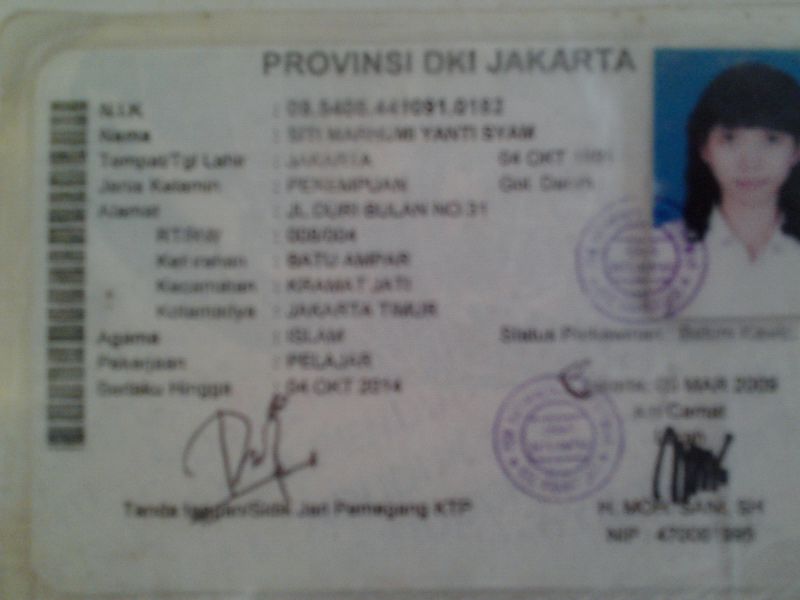 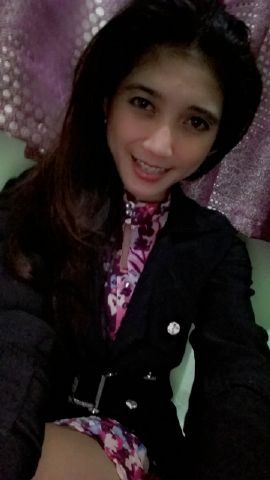 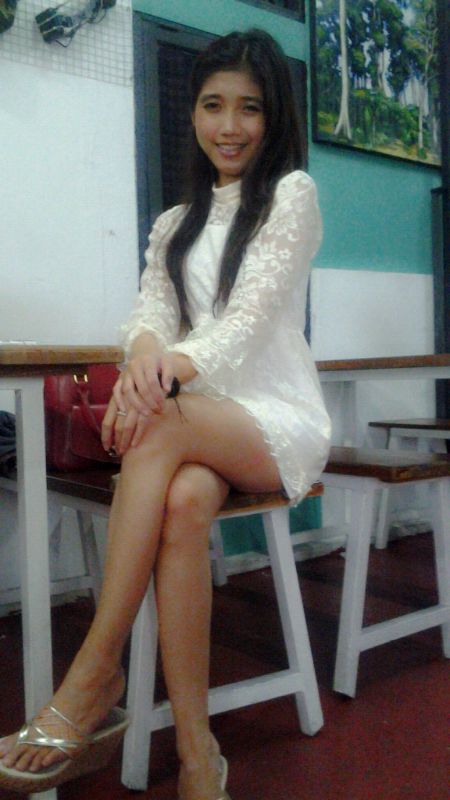 Personal DetailEducational HistoryExperience